Name(s): _____________________    Title of map:__________________________Total Points Possible…………….... 70 pts  _____In this project students will become Mapmakers! Students will use their Map Reading skills to create a map that is totally unique. Students will work in pairs of 2. There may be one group of 3 if there is an uneven number. Students may pick their own partners but are expected to work together quietly and responsibly. Students will create their own maps. It is up to the map makers if they would like their map to represent a real location, Example: A map of Florida. Or if they want to create a map of a location that is completely made up, Example: Football Island. (Refer to the Map examples). Students will include the 5 Essentials on their map as well as the rest of the items shown on the “Creating a Map: Rubric”.Rough Drafts- As always, students will first create a rough draft of their maps on a sheet of notebook paper. Day 1 of map making will consist entirely of working on rough drafts. Map makers will plan what type of map they want to make, what the map will look like, what to name specific items on the map, etc. Rough drafts are for practice and planning. Final Drafts- Map makers will receive a larger piece of paper for their Final Draft. While referring to their rough drafts, map makers will create a permanent illustration of their map. Final drafts will include color and writing will be done in black marker. Try to erase very little in order to keep your map looking clean and professional. The neater the map, the easier it is for the map reader to decipher.   Work hard, Mapmakers! 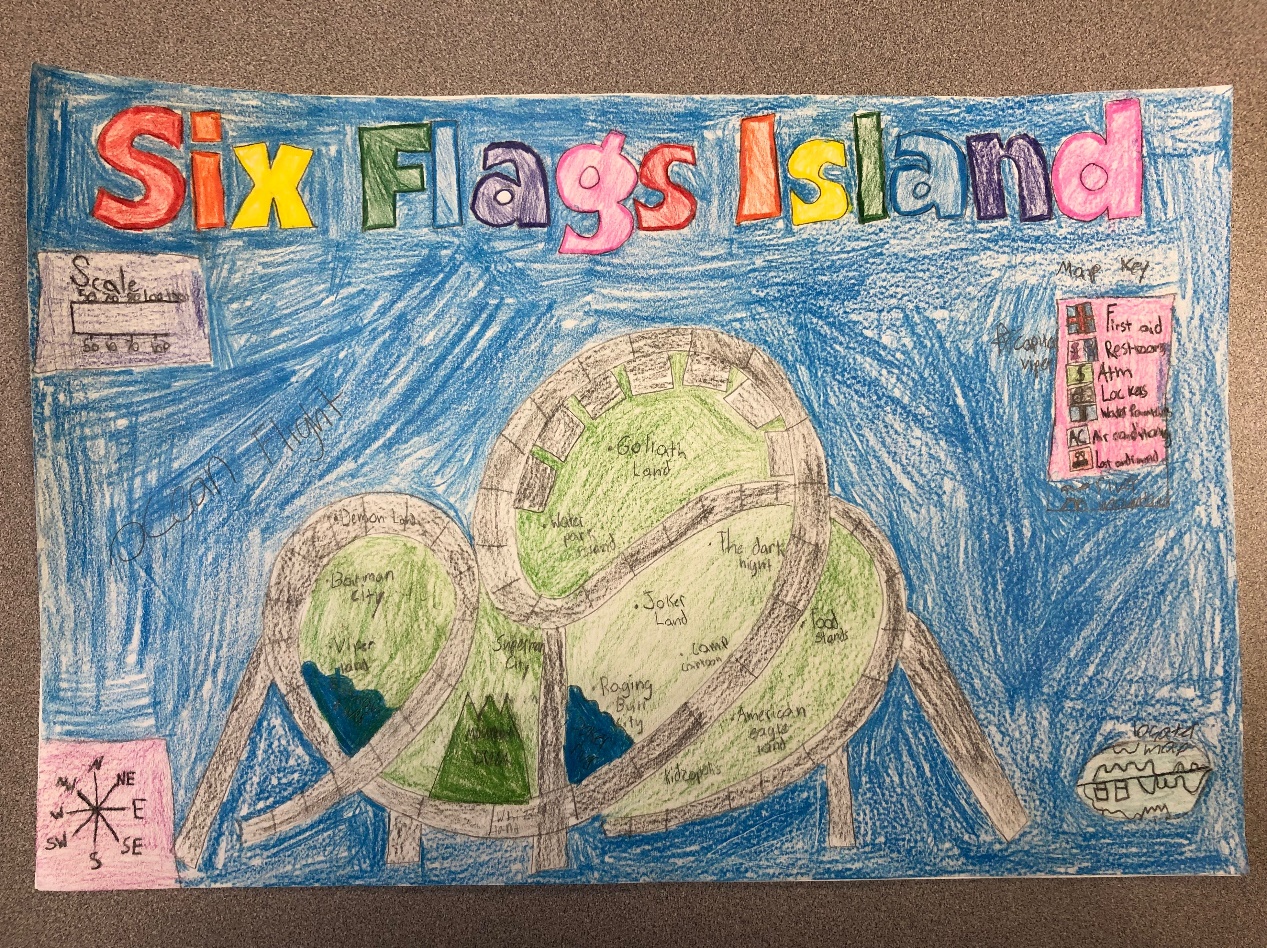 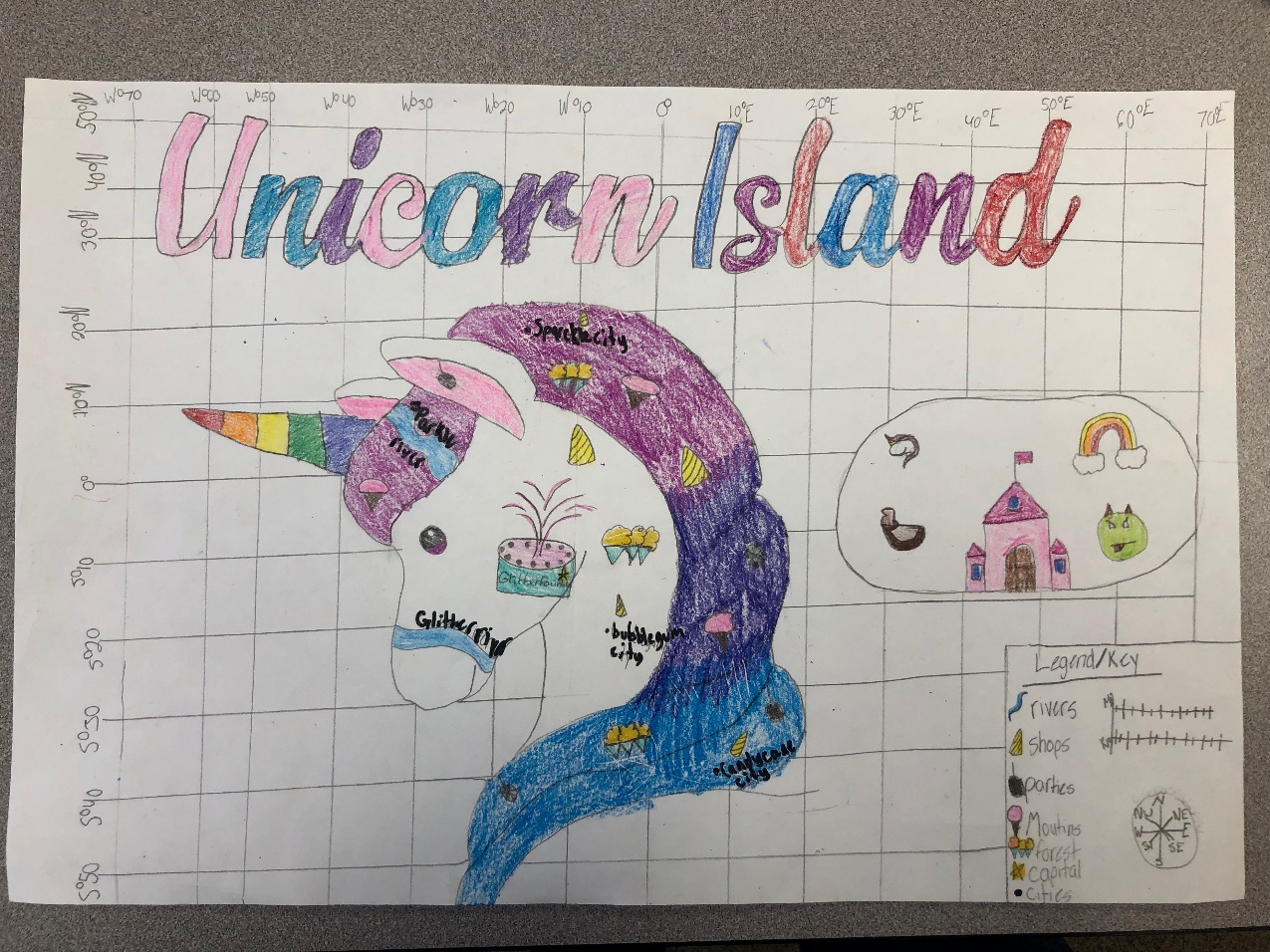 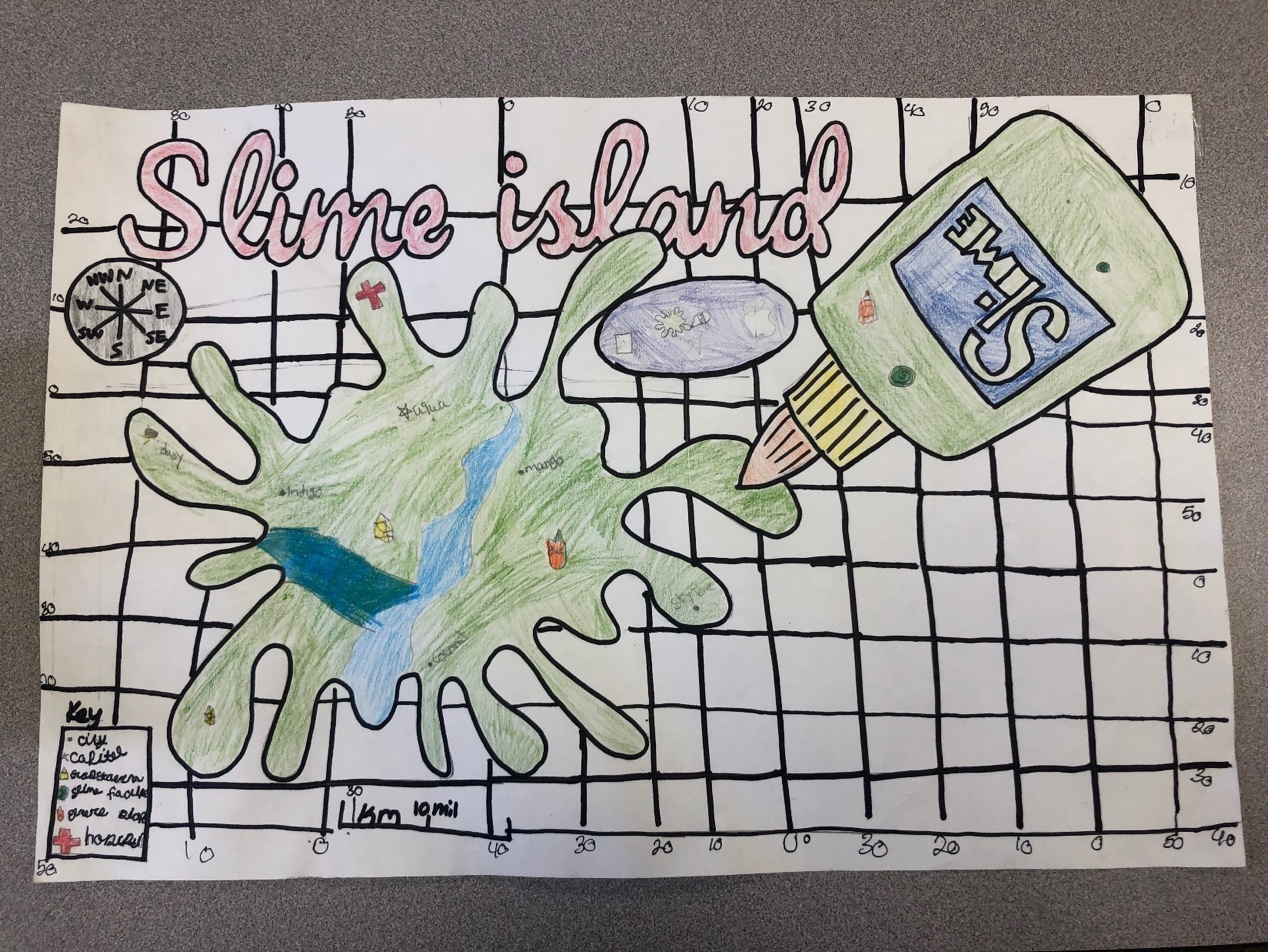 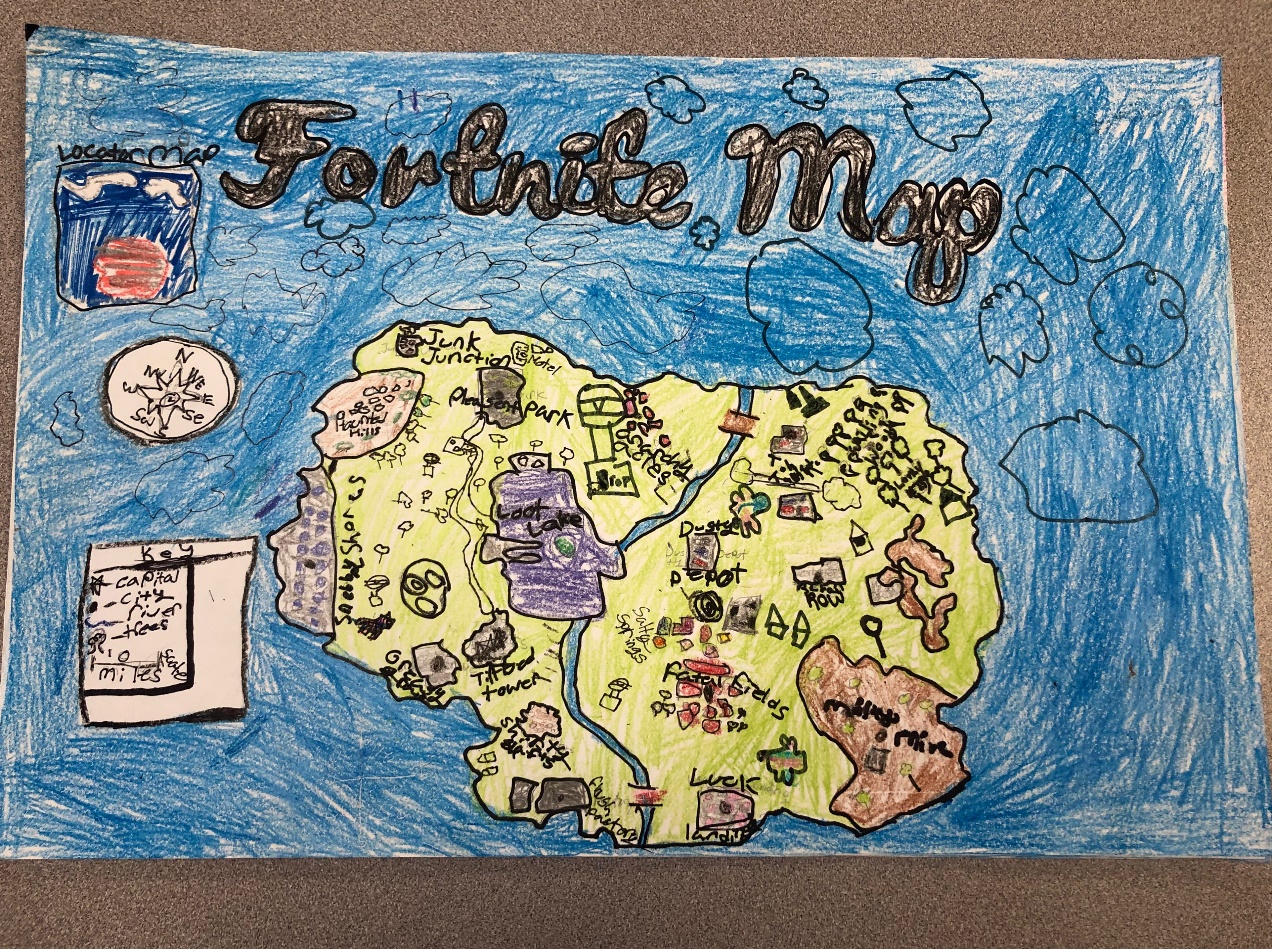 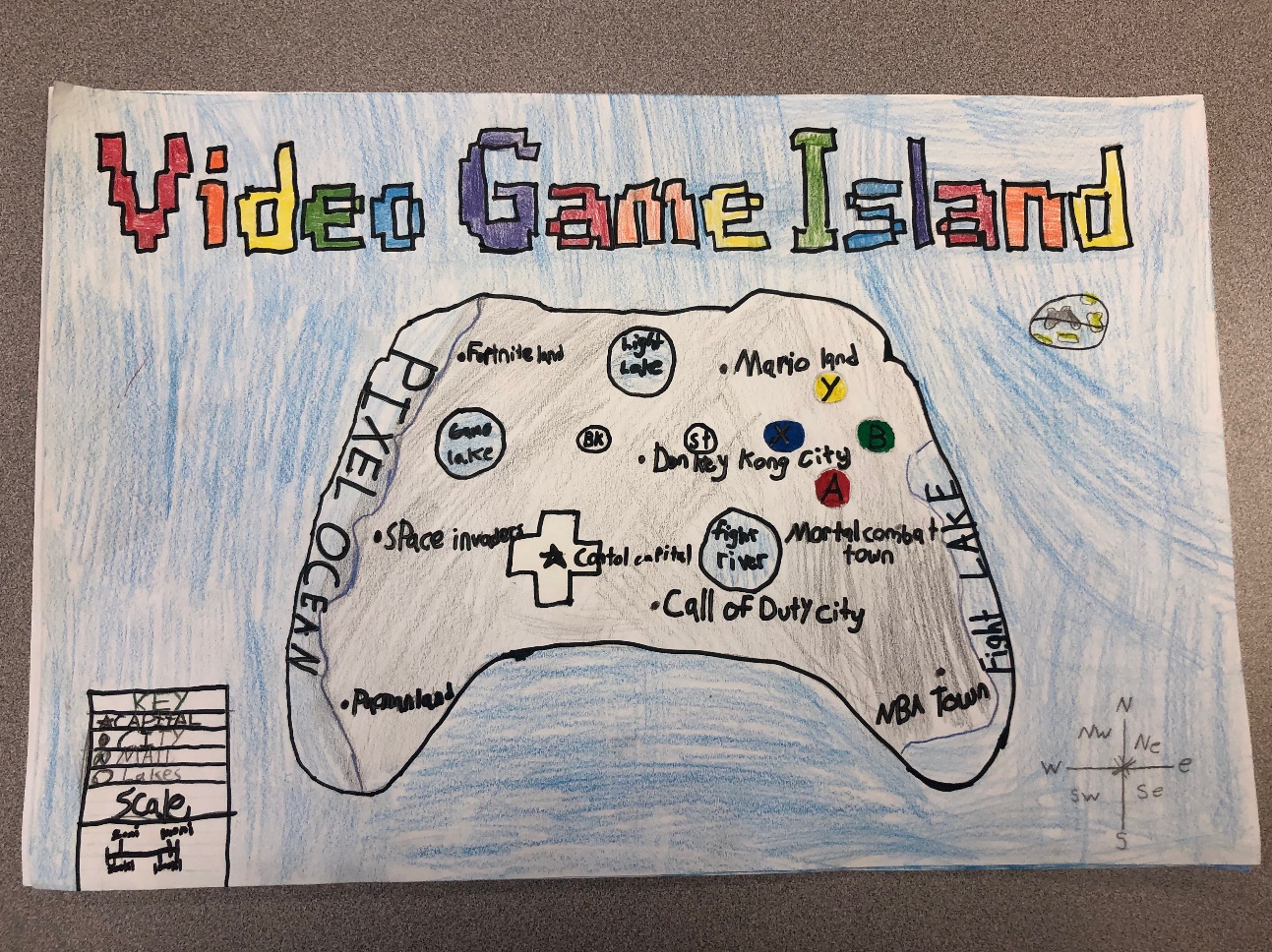 \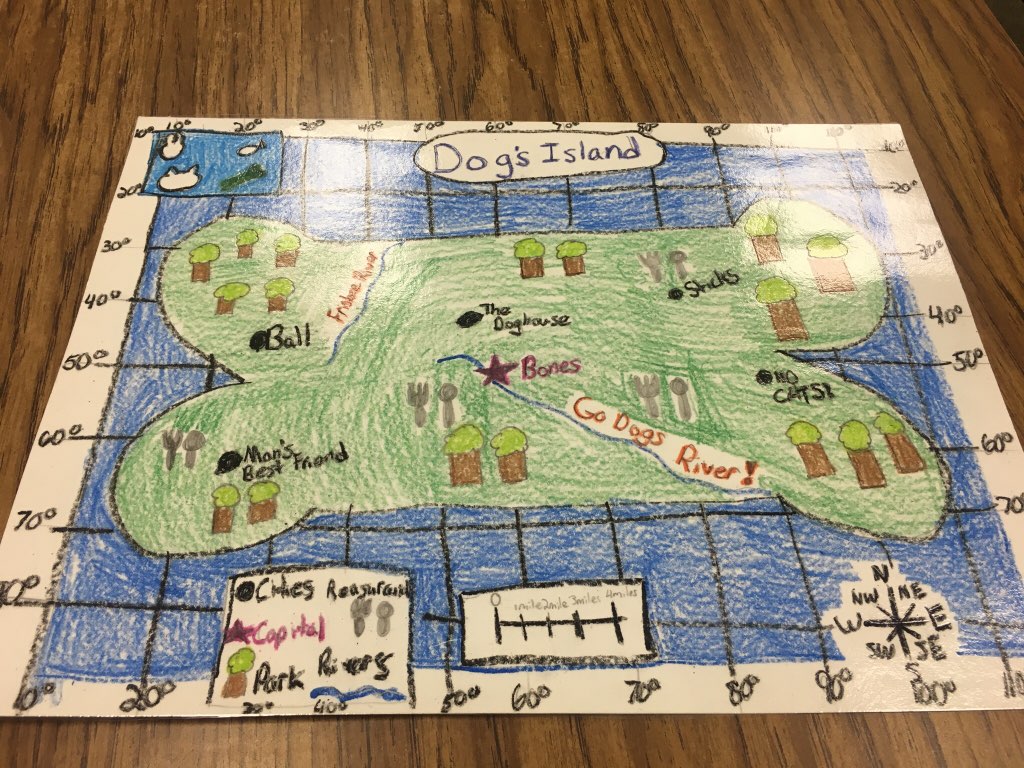 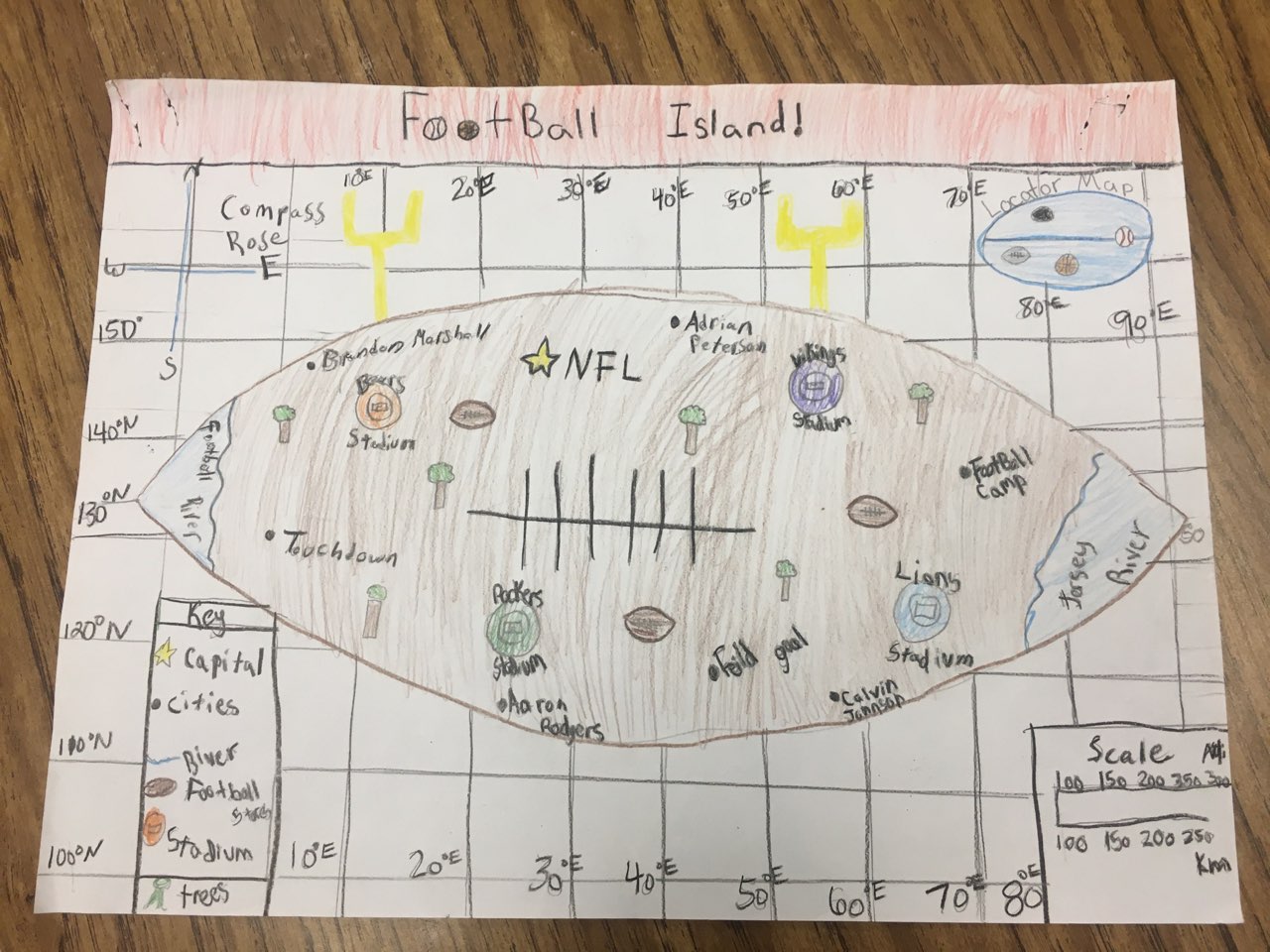 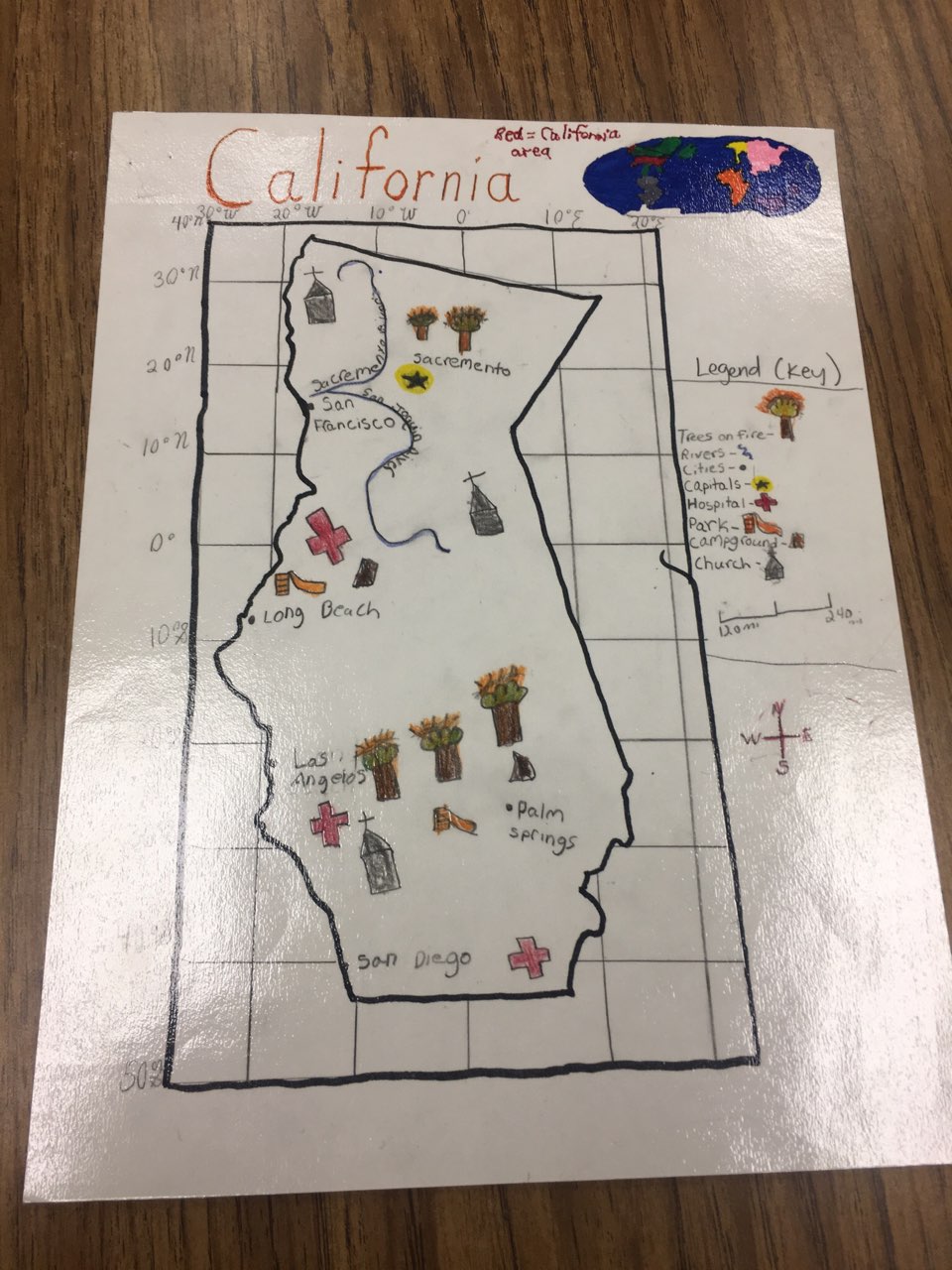 Creating a Map: RubricThe 5 Essentials:Title………………………5 pts   _____Scale………………………5 pts   _____      Include Miles and Kilometers. Legend (Key)……… 10 pts  _____     Include a star symbol labeled “Capital”, dot symbol labeled “City”, a river       symbol, and at least 3 symbols representing resources, landmarks, places, etc. Compass Rose………5 pts   _____Include in between directions as well. Locator Map…………5 pts   _____Does not have to be of the world. Can be made up entirely. Labels:  3 cities      ………………………15 pts   _____          1 capital     ………………………5 pts    _____Landforms & Waterways:2 rivers…………………………10 pts   _____Draw a “Blue Squiggly” line and the word “River” in your Legend (Key) to represent a river but draw both a “Blue Squiggly” and label the name of the river on your map. 2 Landforms or waterways of your choice……10 pts   _____EXTRA CREDIT: Lines of latitude and longitude (Count by 10’s) include degree sign and direction Ex: 40°E………… 5 pts _____DirectionsExamples of Student Work